Open Pairs – North RegionVenue: York Railway B CAshton Ln, Holgate,York YO24 4HXDate: Sunday 11th June 2023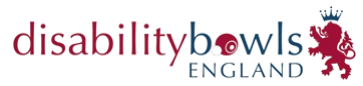 Start Time:  Report 9.00am for 9.30amDress Code: Generic DBE Shirt,Navy Trousers or ShortsEntry Open to All DBE Members Entry £5.00 per player (£10 per pair)If you do not have a playing partner, we will try to create pairs from single entries. Entry Fee will not be returned for non-attendees.Please submit entry form with fee by May 15th 2023 to:Stuart Espie, Competitions Secretary, Disability Bowls England, 19 Meadow Way, Leighton Buzzard, LU7 3XN or via email competitions@disabilitybowlsengland.org.uk Cheques made payable to ‘Disability Bowls England’. Payment by BACS will be accepted - TSB – Sort Code - 30 – 66 – 95 Account No.  23809968 Please add your initials and YORK OP as the reference.Kindly note that the competition will be run in line with Government & NGB Covid-19 Guidance in place at the time of the event, full details of which will be emailed before the date.NAME 1NAME 2 CONTACT NUMBEREMAIL ADDRESS